KALĖDINĖ EKSKURSIJA „Kalėdos totoriškai su džiazo improvizacija“2021 m. gruodžio 19 d.EKSKURSIJOS KAINA – 50 Eur/asmeniui. 
Registruotis galima telefonu 8 687 21938 arba elektroniniu paštu tic@utenainfo.lt

SVARBI INFORMACIJA:
Vykstant į ekskursiją privaloma turėti GALIMYBIŲ PASĄ!
Už ekskursiją reikia sumokėti per 3 darbo dienas po registracijos.
Atsisakius vykti į ekskursiją likus 5 darbo dienoms iki ekskursijos pradžios – PINIGAI NEGRĄŽINAMI.PAPILDOMA INFORMACIJA:
Lauktuvėms ir kalėdiniam stalui – šimtalapiai!
Didelio šimtalapio kaina 35 Eur (svoris 2,1-2,3 kg).
Mažo šimtalapio kaina 12 Eur (svoris 500-700 gr).
Užsisakyti šimtalapį reikia rezervuojant vietą ekskursijai.
EKSKURSIJOS PROGRAMA:8:00 val. ryte – išvykimas iš Utenos (nuo Utenos kultūros centro, Aušros g. 49, Utena).
Ekskursija po Keturiasdešimt totorių kaimą ir totoriškų patiekalų pristatymas.
Keturiasdešimt totorių kaimas – yra viena seniausių LDK totorių gyvenviečių, iki šiol išlikusių Lietuvoje. Ekskursijos metu aplankysime totorių sakralinio paveldo vietas, senąsias kapines, maldos namus – mečetę. Dalyvausime edukacinėje programoje, kurioje susipažinsime su totorių kultūriniu ir kulinariniu paveldu, jo įtaka lietuviškoms tradicijoms.
​ ​ ​ ​
Laisvas laikas kalėdiniuose Trakuose.
15:00 val. Lietuvos nacionalinės filharmonijos koncertas Trakų salos pilyje „Kalėdų pasaka Trakų pilyje“ iš ciklo „Muzika Trakų pilyje“ (Artūro Noviko džiazo mokyklos vokalinės grupės Jazz Island koncertas).
Pasivaikščiojimas su gidu po naktinę Ukmergę.Į kainą įskaičiuota: 
autobuso nuoma;
ekskursija ir totoriškų patiekalų pristatymas Keturiasdešimt totorių kaime su vietiniais gidais;
bilietai į koncertą;
gido paslaugos Ukmergėje;
ekskursijos organizavimo paslauga.EKSKURSIJĄ ORGANIZUOJA:
​
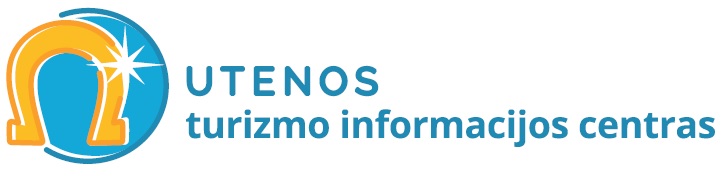 